22nd Oct. 2017   	   		Sungai Ara Gospel Hall	 The “Seven’s” in John’s RevelationThe “Sevens” in John’s Gospel – 20:31; 21:25The “Sevens” in John’s Revelation – 1:19	22nd Oct. 2017 – Pt. 1: Introduction to the Sevens 	in Revelation3rd Dec. 2017 	– Pt. 2: Condition in the Seven Churches10th Dec. 2017 – Pt. 3: The Great Tribulation in the Seven Seal Judgments Introduction:  The Sevens in John’s Gospel:
	(1) The Seven Jesus Miraculous Signs
	(2) The Seven Jesus “I AM” Statements.(A)  Introduction 1:  The Sevens in John’s Revelation:1.  Seven is the number of Completion and Perfection. 2.  Seven is a unique feature of Revelation.   a.   The Seven’s in Single Occurrences (in KJV).i.  	“Seven” (Gk. “hepta”) occurs 87 times in the N. T.		    ii. 	“Seven” occurs 55, and “Seventh” 5, times in Rev.iii.	“Seven”-phrase Occurs 35 (5x7) times in Rev. b.	The Seven’s in Series Outlining RevelationThe seven-fold Character of Christ	- 1:5, 8, 11; 1:13-16  	Ch. 1The seven Churches 	- 1:4, 11, 20	Chs. 2-3The seven seal judgments 	-  5:1, 5:5	Chs. 4-6; 8:1The seven trumpet judgments   	- 8:2, 6	Chs. 8, 9; 11:15-19The seven bowl/vial judgments	- 15:7, 17:1, 21:9 	Chs. 15-16The seven parentheses 	               	Chs. 7, 10-14, 17-19The six “thousand” occ.	 -  20:2-7, ct. 11:2, 3	Ch. 20The Seven new Outstanding Subjects		Chs. 21, 22(B)  Introduction 2:  The Seven Churches in Asia. 	Rev. 2, 3 Paul wrote to Seven Churches: Romans to ThessaloniansThey Provide the Principles and Practices of the Church. 2.  John wrote to Seven Churches in Asia: Ephesus to Laodicea.They Picture in Prophetic Outline the history of Christendom from Pentecost to the Parousia of the Church.(C) Introduction 3: - Revelation in PerspectiveTHE PROLOGUE OF THE BOOK.The Penman of the Book: 	John, the Apostle.  		Rev. 1:1, 2, 4, 9; 22:8The Period of the Book:	AD. 96The Promise of the Book:   A three-fold Blessing – read, hear, keep.  Rev. 1:3 Seven Beatitudes in Revelation1:3	BLESSED is he that readeth and they that hear… 	and keep those things that are written…14:13	BLESSED are the dead who die in the Lord from henceforth… (ct. 14:9-11)16:15	Behold I come as a thief BLESSED is he that watcheth19:9	BLESSED are they who are called unto the marriage supper of the Lamb.20:6	BLESSED and holy is he that hath part in the first resurrection22:7 	BLESSED is he that keepeth the sayings of the prophecy of this book. 		        (wash their robes…, ASV)22:14	BLESSED are they that do His commandments…II.	THE PANORAMA OF THE BOOK.The Simple Plan in the Book. [A Key to Understanding Revelation. 	Rev. 1:19]		It deals mainly with.... 1.  The Past - "The things which thou hast seen." 			What thou seest write...	1:11 cf. 1:19.  Ch. 1	John's Vision of the Exalted Christ, 	(the last 7-fold portrait of Christ in the N. T.) 	1:13-162.   The Present - "The things which are"	Chs. 2, 3
Outline of the Dispensation of the Church:The Seven golden candlesticks (1:12, 13, 20; 2:1); stars (1:16, 20; 2:1; 3:1); churches (1:20); Spirits of God (3:1); angels (1:20)a.  	The Messages to the Seven churches - the Church age. "Write"A Contemporary Approach - Past Historical (Preterist)A Concurrent Approach	- Present Historical (Allegorist)A Consecutive Approach  	- Progressively Historical (Futurist)b.	The Missing (Rapture of the) Church between 3:22 and 4:1. 	Cf. occ.  of "church/churches" in 3:22; 22:16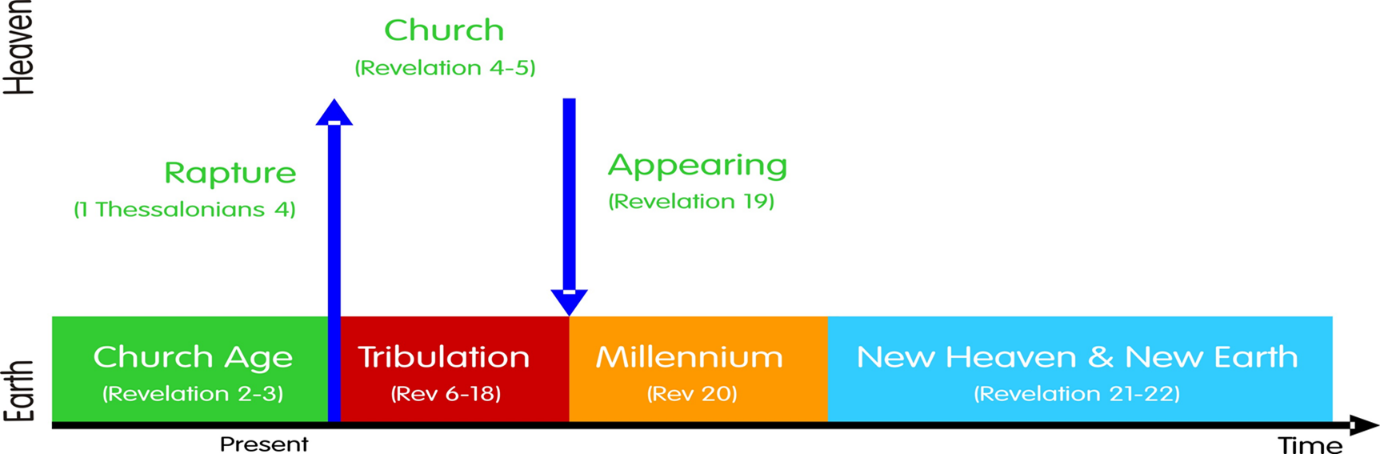 3.   The Prospect – "The things which shall be hereafter.” 	Chs. 4-22	The future after the Rapture of the Church – 	Chs. 4-5 cf. 4:1Their Commencement – "Hereafter", lit. = "after these things", as in 1:19;  4:1, 2 Their Concentration   – The Great Tribulation.   	Chs. 6-18 (cf. 7:14) Their Consummation  – “after these things” 	19:1 Chs.19-22B.  The “Seven” Parentheses 	- Figures in the Tribulation.	 -  Chs. 7, 10-14, 17-19Rev. 12:1-6ff23rd September, 2017 – Rapture?  The Great Tribulation?Deuteronomy 18:17-2017  And the LORD said unto me…18  I will raise them up a Prophet from among their brethren, like unto thee, and will put My words in his mouth; and he shall speak unto them all that I shall command him. 19  And it shall come to pass, that whosoever will not hearken unto My words which he shall speak in My name, I will require it of him. 20  But the prophet, which shall presume to speak a word in My name, which I have not commanded him to speak, or that shall speak in the name of other gods, even that prophet shall die. Conclusion:  Mk. 13:32; I Thes. 5:2; Rev. 3:11Acknowledgement:
Many images in this Presentation are sourced from the Internet with the sole intention of illustrating my biblical teaching and not used for any profitable purpose.
Note: These images are only illustrations, not necessarily authoritative.For those interested in…
Viewing the Powerpoint Presentation again;Listening to the Study againAnd/Or Want a full Outline of the Study, Please visit (after Tuesday): www.berita-bethel-ung.com